New ZealandNew ZealandNew ZealandDecember 2027December 2027December 2027December 2027MondayTuesdayWednesdayThursdayFridaySaturdaySunday1234567891011121314151617181920212223242526Christmas DayBoxing Day2728293031Christmas Day (substitute day)Boxing Day (substitute day)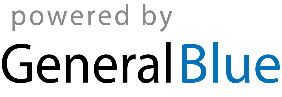 